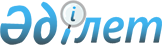 Ақтау қаласында көшпелі сауданы жүзеге асыру үшін арнайы бөлінген сауда орындарын белгілеу туралы
					
			Күшін жойған
			
			
		
					Маңғыстау облысы Ақтау қалалық әкімдігінің 2013 жылғы 10 маусымдағы N 819 қаулысы. Маңғыстау облысының Әділет департаментінде 2013 жылғы 01 шілдеде N 2257 тіркелді. Күші жойылды - Маңғыстау облысы Ақтау қаласы әкімдігінің 2016 жылғы 02 наурыздағы № 321 қаулысымен      Ескерту. Күші жойылды – Маңғыстау облысы Ақтау қаласы әкімдігінің 02.03.2016 № 321 қаулысымен(қол қойылған күннен бастап күшіне енеді).

      РҚАО-ның ескертпесі.

      Құжаттың мәтінінде түпнұсқаның пунктуациясы мен орфографиясы сақталған.

      "Қазақстан Республикасындағы жергілікті мемлекеттік басқару және өзін - өзі басқару туралы" 2001 жылғы 23 қаңтардағы № 148 Қазақстан Республикасы Заңының  31  бабына, "Сауда қызметін реттеу туралы" 2004 жылғы 12 сәуірдегі Қазақстан Республикасы Заңының  8 және  27  баптарына,  " Ішкі сауда ережесін бекіту туралы " 2005 жылғы 21 сәуірдегі № 371 және  " Тамақ өнімдерінің көтерме және бөлшек сауда объектілеріне қойылатын санитариялық -  эпидемиологиялық талаптар "  санитариялық қағидаларын бекіту туралы " 2012 жылғы 17 қаңтардағы № 88 Қазақстан Республикасы Үкіметінің қаулыларына сәйкес, Ақтау қаласының әкімдігі ҚАУЛЫ ЕТЕДІ:

      1. Ақтау қаласында көшпелі сауданы жүзеге асыру үшін арнайы бөлінген сауда орындары  1 және  2 қосымшаларға сәйкес белгіленсін:

      Ескерту. 1 - тармаққа жаңа редакцияда - Маңғыстау облысы Ақтау қаласы әкімдігінің 08.07.2014  № 932 (жарияланған күнінен кейін күнтізбелік он күн өткен соң қолданысқа енгізіледі) қаулысымен.

      2. Ақтау қаласы әкімдігінің 2012 жылғы 11 мамырдағы № 263 "Ақтау қаласының аумағында арнайы бөлінген орындарда жеміс - көкөніс және бақша өнімдерін сататын уақытша сауда алаңдарын белгілеу туралы" (нормативтік құқықтық актілерді мемлекеттік тіркеу Тізілімінде № 11-1-180 болып тіркелген, 2012 жылғы 12 маусымдағы № 103 "Маңғыстау" газетінде жарияланған)  қаулысының күші жойылды деп танылсын.

      3. Осы қаулының орындалуын бақылау қала әкімінің орынбасары Б.Ж.Ұлықбановқа жүктелсін.

      4. Осы қаулы әділет органдарында мемлекеттік тіркелген күннен бастап күшіне енеді және ол алғаш ресми жарияланғаннан кейін күнтізбелік он күн өткен соң қолданысқа енгізіледі.



      "КЕЛІСІЛДІ":

      "Ақтау қаласы бойынша мемлекеттік

      санитарлық - эпидемиологиялық

      қадағалау басқармасы"

      мемлекеттік мекемесінің басшысы

      С.Утеева

      2013 жылғы 10 маусым

      "КЕЛІСІЛДІ":

      "Ақтау қалалық жер қатынастары бөлімі"

      мемлекеттік мекемесі басшысы

      И.Бапанаев

      2013 жылғы 10 маусым 

      "КЕЛІСІЛДІ":

      "Ақтау қалалық кәсіпкерлік бөлімі"

      мемлекеттік мекемесінің басшысы

      Ж. Тоқбаева

      2013 жылғы 10 маусым 

      "КЕЛІСІЛДІ":

      "Ақтау қалалық тұрғын - үй

      коммуналдық шаруашылығы,

      жолаушылар көлігі және

      автомобиль жолдары бөлімі"

      мемлекеттік мекемесі басшысының м.а.

      М.Айтжанов

      2013 жылғы 10 маусым

      "КЕЛІСІЛДІ":

      "Ақтау қаласының ішкі істер басқармасы"

      мемлекеттік мекемесінің басшысы

      Б.Ақшауов

      2013 жылғы 10 маусым 

 Ақтау қаласының аумағында арнайы бөлінген орындарда жеміс-көкөніс және бақша өнімдерін сататын уақытша сауда орындарының
ТІЗБЕСІ      Ескерту. 1-қосымша жаңа редакцияда - Маңғыстау облысы Ақтау қаласы әкімдігінің 08.07.2014  № 932 (жарияланған күнінен кейін күнтізбелік он күн өткен соң қолданысқа енгізіледі) қаулысымен.

 Ақтау қаласының аумағында арнайы бөлінген орындарда жүгері, балмұздақ және алкогольсіз сусындар сататын уақытша сауда орындарының ТІЗБЕСІ      Ескерту. Қаулы 2-қосымшамен толықтырылды - Маңғыстау облысы Ақтау қаласы әкімдігінің 08.07.2014  № 932 (жарияланған күнінен кейін күнтізбелік он күн өткен соң қолданысқа енгізіледі) қаулысымен.


					© 2012. Қазақстан Республикасы Әділет министрлігінің «Қазақстан Республикасының Заңнама және құқықтық ақпарат институты» ШЖҚ РМК
				
      Қала әкімі

Е.Жаңбыршин
қала әкімдігінің 08 шілде2014 жылғы № 932қаулысына1 қосымша№ р/с

Уақытша сауда орындарының орналасуы

Уақытша сауда орнының түрі

Уақытша сауда орнының саны

1

1 шағын аудан, "Нұр-Плаза" жағажайына қарама-қарсы

автодүкендерден және шатырлардан

1

2

2 шағын аудан, № 61 үйдің жанында

автодүкендерден және шатырлардан

2

3

2 шағын аудан, № 24 үйдің жанында

шатырлардан

1

4

3а шағын аудан, № 10 үйдің жанында

шатырлардан

1

5

3а шағын аудан, 

("Дана" дүкенінің алдында)

автодүкендерден және шатырлардан

2

6

3 шағын аудан, 

("Дана" дүкенінің алдында)

автодүкендерден және шатырлардан

2

7

4 шағын аудан, № 60 үйдің жанында

автодүкендерден және шатырлардан

1

8

4 шағын аудан, № 66 үйдің жанында

автодүкендерден және шатырлардан

1

9

5 шағын аудан, № 24 үйдің жанында

автодүкендерден және шатырлардан

1

10

5 шағын аудан, № 31 үйдің жанында 

автодүкендерден және шатырлардан

1

11

6 шағын аудан, № 14 үйдің жанында 

автодүкендерден және шатырлардан

1

12

7 шағын аудан, № 6 үйдің жанында 

автодүкендерден және шатырлардан

1

13

7 шағын аудан, № 28 үйдің жанында

шатырлардан

2

14

9 шағын аудан, № 8 үйдің жанында 

автодүкендерден және шатырлардан

1

15

9 шағын аудан, № 30 үйдің жанында 

автодүкендерден және шатырлардан

1

16

9 шағын аудан, № 18 үйдің жанында 

автодүкендерден және шатырлардан

1

17

11 шағын аудан, № 5 үйдің жанында

автодүкендерден және шатырлардан

1

18

11 шағын аудан, № 11 үйдің жанында 

шатырлардан

1

19

12 шағын аудан, № 51 үйдің жанында 

автодүкендерден және шатырлардан

2

20

12 шағын аудан, № 20 үйдің жанында

шатырлардан

1

21

12 шағын аудан, № 43 үйдің жанында

шатырлардан

1

22

12 шағын аудан, № 49 үйдің жанында

шатырлардан

1

23

13 шағын аудан, № 28а үйдің жанында

автодүкендерден және шатырлардан

2

24

14 шағын аудан, № 16 үйдің жанында

автодүкендерден және шатырлардан

1

25

14 шағын аудан, № 9 үйдің жанында

автодүкендерден және шатырлардан

2

26

15 шағын аудан, № 52 үйдің жанында

автодүкендерден және шатырлардан

1

27

15 шағын аудан, № 35 үйдің жанында

автодүкендерден және шатырлардан

1

28

21 шағын аудан, “Әлем-Т” жауапкершілігі шектеулі серіктестігі базарының жанында

шатырлардан

2

29

22 шағын аудан, № 15 үйдің жанында

автодүкендерден және шатырлардан

1

30

26 шағын аудан, № 12 үйдің жанында

автодүкендерден және шатырлардан

1

31

27 шағын аудан, № 2 үйдің жанында

автодүкендерден және шатырлардан

2

32

27 шағын аудан, № 31 үйдің жанында

шатырлардан

1

33

27 шағын аудан, № 15 үйдің жанында

шатырлардан

1

34

28 шағын аудан, № 31 үйдің жанында 

шатырлардан

1

35

28 шағын аудан, 

("Аман" дүкенінің алдында)

автодүкендерден және шатырлардан

3

36

29 шағын аудан, № 4 үйдің жанында

автодүкендерден және шатырлардан

1

37

29 шағын аудан, № 15 үйдің жанында 

автодүкендерден және шатырлардан

1

38

ТЭЦ-2 аумағындағы демалыс орнының қиылысына дейін ("Маңғыстау атом энергетикалық комбинаты-Қазатомөнеркәсіп" жауапкершілігі шектеулі серіктестігі зауыты)

автодүкендерден және шатырлардан

5

39

"Рауан" тұрғын-үй массивінің ауданында

автодүкендерден және шатырлардан

2

40

"Химия-тауметаллургиялық комбинаты" зауыты аймағындағы теміржол айрығына дейін

автодүкендерден және шатырлардан

4

41

Автокөліктер сататын базарының ауданында

автодүкендерден және шатырлардан

10

42

Приозерный-3 кенті, "Береке" кафесінің жанында

автодүкендерден және шатырлардан

2

43

Құс фабрикасы ауданында орналасқан "Бақ" көкөніс сауда орталығының жанында

автодүкендерден және шатырлардан

15

44

Құс фабрикасы ауданында "Нұрлан" авто жанар-жағармай бекетіне қарама-қарсы 

автодүкендерден және шатырлардан

10

қала әкімдігінің 08 шілде 2014 жылғы№ 932 қаулысына 2 қосымша№ р/с

Уақытша сауда орындарының орналасуы

Уақытша сауда орнының түрі

Уақытша сауда орнының саны

1

1 шағын аудан, "Солдатский пляж" теңіз жағалауындағы алаңда

автодүкендерден және шатырлардан

4

2

3 шағын аудан, 

("Тау" кафесінің алдына)

автодүкендерден және шатырлардан

2

3

4 шағын аудан, "Өнер галериясы" жанындағы теңіз жағалауы, құлама ауданында

автодүкендерден және шатырлардан

2

4

5 шағын аудан, "Захаров" саябағы ауданында

автодүкендерден және шатырлардан

2

5

5а шағын аудан, теңіз жағалауы, құлама ауданында

автодүкендерден және шатырлардан

2

6

5 шағын аудан, "Волна" базарының жанында

автодүкендерден және шатырлардан

2

7

7 шағын аудан, "Ұшақ" монументінің жанында

автодүкендерден және шатырлардан

2

8

8 шағын аудан, "Сәуле" дүкенінің алдында

автодүкендерден және шатырлардан

2

9

9 а шағын аудан, теңіз жағалауы, құлама ауданында

автодүкендерден және шатырлардан

2

10

11 шағын аудан, "Ынтымақ" алаңында

автодүкендерден және шатырлардан

2

11

12 шағын аудан, № 51 үйдің жанында

автодүкендерден және шатырлардан

2

12

12 шағын аудан, № 5 үйдің жанында

автодүкендерден және шатырлардан

2

13

14-15 шағын аудан, теңіз жағалауындағы алаңда

автодүкендерден және шатырлардан

7

14

28 шағын аудан, 

("Балалар әлемі" дүкенінің алдына)

автодүкендерден және шатырлардан

2

